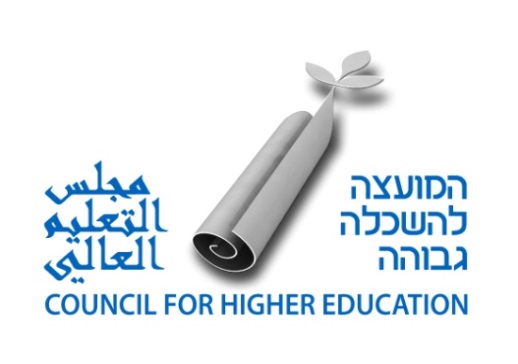 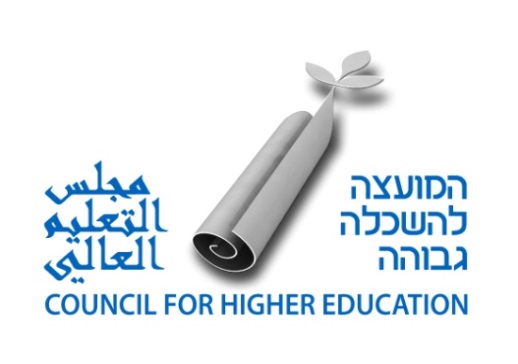 מלגות לדוקטורנטים מצטיינים מהחברה הערביתטופס הגשת מועמדות - תשפ"ג אנא קראו בעיון התקנון וההנחיות.  יש למלא את הטופס בדייקנות ובאופן ברור. יש לצרף את כל המסמכים הנדרשים בהתאם לתקנון:טופס הגשת מועמדים הנ"ל.קורות חיים של המועמד/ת, כולל ציוני תואר ראשון ושני תכנית מחקר לדוקטורטשלושה מכתבי המלצההתחייבות חתומה על ידי רקטור האוניברסיטה על עמידה בקריטריונים לקבלת המלגה של כל אחד/ת מהמלגאים/ות וכן פירוט שיקולי האוניברסיטה בהגשת המועמד/ת.סיכום בדבר הליך הבחירה הפנימי של המועמדים. בקשה שלא תענה לתנאי המלגה או הלוקה בחסר לא תידון.שם המוסד __________________________________פקולטה ____________________________________1. פרטים אישייםכתובת מגורים:פרטי קשר:2. לימודים אקדמיים3. שמות מנחים וממליצים (יש לצרף מכתבי המלצה)4. שיקולי האוניברסיטה בהגשת המועמד/ת____________________________________________________________________________________________________________________________________________________________________________________________________________________________________________________________________________________________________________________________________________________________________________________________________________________________________________________________________________________________________________________________________________________________________________________________________________________________________________________________________________________________________________________________________________________________________________________________________________________________________________________________________________________________5. התחייבות המוסד והמועמד/ת על קיום התנאים בהתאם לתקנון ות"תאנו הח"מ מתחייבים לעמוד בכל תנאי תכנית המלגות כפי שמופיעים בתקנון ובהנחיות.תאריך________________		                                        חתימת המועמד/ת ___________________תאריך________________		                       	             חתימת הרקטור______________________ שם משפחהשם פרטית.זשנת לידהמצב משפחתימס' ילדיםר / נ /  גשם משפחה (לועזית):שם פרטי (לועזית):מיןשנת עליהארץ לידהאזרחותז/נעיר/ישובשכונהרחובמס' ביתכניסהמס' דירהטלפון ניידטלפון נוסףכתובת דוא"לשנים מוסדתעודהשםתפקידמוסד